E–mail Jubelle.388071@2freemail.com Date of Birth1996–January–16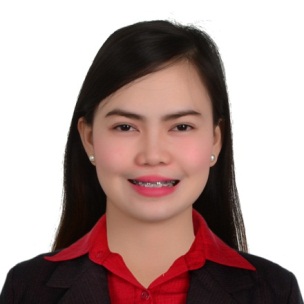 OBJECTIVESTo harness my excellent skills with commended exemplary performance.WORK EXPERIENCEMedical TechnologistImmaculate Concepcion Medical Center of Central Luzon, Inc. 10/2016 – 12/2018Key ContributionsExecuted and analyze test in different areas including Clinical Microscopy, Clinical chemistry, Hematology, Blood bank, Immunology and serology, Histology and Bacteriology to aid physicians in diagnosing and treating disease.Consistently commended for the timely, high quality completion of both routine and special laboratory assays of patient specimens including blood and other body fluids.InternshipDr. Paulino J. Garcia Medical Research and Memorial Center, 10/2015 – 04/2016Completed 6–month training in all sections of laboratory department.(Microscopy, Chemistry, Hematology, Bacteriology, Blood bank and Histopathology)Key ContributionsOperated and calibrated an assortment of laboratory testing equipment and performed various laboratory test.Performed STAT and routine testing on a variety of specimens quickly and accurately.SKILLS AND QUALIFICATIONS Collect and prepare specimens and perform laboratory procedures used in diagnosis, treatment and prevention of diseases. Ensure compliance with government requirements, hospital policies and laboratory procedures, including maintaining the cleanliness of lab equipment, instruments and work area.Perform phlebotomy procedures using proper, sterile and safe techniques.Work well under pressure and time constraints within high volume environments. Able to work independently as well as a team. Multitasking skills.EDUCATIONBachelor of Medical Laboratory SciencesGood Samaritan Colleges, 06/2013- 04/2016Bachelor of Science in Medical TechnologyWesleyan University – Philippines, 06/2012- 03/2013CERTIFICATIONProfessional Regulation Commission Certificate; Achieving Excellence Amidst Global Challenges; Blood Safety: Sustaining the Advocacy, Sharing the Responsibility; HIV Awareness Campaign of the Philippine Red Cross; Promoting Medical Technology Student Culture And  Sensitivity.ADDITIONAL INFORMATIONAvailable for all shifts and extended work hours.